                 МКС(К)ОУ «Кузедеевская специальная (коррекционная)                     общеобразовательная школа-интернат VIII вида»             Подготовили воспитатели : Лукьянова О.К., Шахина И. В. 	    2013 г.                 
 Цели и задачи: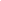  -закреплять и обобщать знания детей об осени в занимательной и игровой форме;- расширять знания детей об окружающем мире; пропагандировать здоровое питание; обогащать знания детей о приметах осени;- развивать творческие и  коммуникативные способности учащихся;- воспитывать любовь и бережное отношение к природе; нравственное и эстетическое воспитание школьников посредствам привлечения к активной творческой деятельности.Оборудование:Музыкальное сопровождение: песня «Осенины на Руси», «Песня про осень», листья для украшения зала, выставка поделок из природного материала,  костюмы для осени и осенних месяцев, мультимедийная  презентация «Осень»,   разнообразные призы учащимся.  Для игр: музыкальное сопровождение, овощи для конкурсов, жетоны для участия в играх, сарафаны, широкие юбки, вёдра.ВЕДУЩИЙ. Здравствуйте, ребята! Сегодня у нас с вами праздник под                   названием Осенины.   Осенины – это встреча осени.Звучит песня “ОСЕНИНЫ НА РУСИ”ВЕДУЩИЙ: В старину на Руси наши предки справляли Осенины трижды. Первый раз-14 сентября. 14 сентября – начало Бабьего лета, которое длится в некоторых областях до трех недель. С этого дня на Руси начинали праздновать осенние свадьбы (до 15 ноября), переселялись в новые дома.ВЕДУЩИЙ: Второй раз осенины справляли 21 сентября, в день осеннего равноденствия, когда день равен ночи. Рано утром 21 сентября женщины выходили к берегам рек, озер, прудов встретить Матушку Осенину с овсяным хлебом. Одна из женщин стояла с хлебом, а другие с песней шли вокруг. Затем хлеб делили по числу народа и скармливали скотине.Ведущий: К этому времени весь урожай бывал уже убран, и крестьяне устраивали праздник, иногда в течение целой недели, ходили друг другу в гости, выставляли на стол все самое вкусное.И мы тоже с вами позовем сегодня в гости Осень.Итак, давайте вместе произнесем закличку: Осень, Осень, милости просим!Входит Осень под первый куплет “ Песни про осень”ОСЕНЬ: Добрый день, мои друзья!Заждались, поди, меня?
Лето красное стояло,
Долго власть не уступало.
Но всему приходит срок –
Я явилась на порог.Говорят мне: Здравствуй, осень! 
Хорошо, что ты пришла!
И меня ребята спросятДети: “Что в подарок принесла?”
Осень: Принесла я вам муки!
Дети: Значит, будут пироги!
Осень: Принесла вам гречки!
Дети: Каша будет в печке!
Осень: Принесла вам овощей! 
Дети: И для супа, и для щей!
Осень: Рады ли вы грушам?
Дети: Мы их впрок посушим!
Осень: А уж яблоки, что мед!
Дети: На варенье и компот!
Осень: Принесла я меду!
Дети: Полную колоду!Осень: Я и яблок, я и меду,
Я и хлеба принесла.
И хорошую погоду 
Вам в подарок припасла!
А дождику вы рады?Дети: Не хотим, не надо! Осень: В году сколько месяцев?Пришла я, ребята, не одна, со мной пришли братья- осенние месяцыСЕНТЯБРЬ: Опустел наш школьный сад,Паутинки вдаль летят,
И на южный край земли
Потянулись журавли.
Распахнулись двери школ.
Что за месяц к вам пришел?
ОКТЯБРЬ: Все мрачней лицо природы –
Почернели огороды, оголяются леса,
Молкнут птичьи голоса,
Мишка в спячку завалился.
Что за месяц к вам явился?
НОЯБРЬ: Чёрно поле – бело стало,
Падает то дождь, то снег.
А еще похолодало,
Льдом сковало воды рек.
Мерзнет в поле озимь ржи.
Что за месяц, подскажи?ОСЕНЬ: А вы знаете, ребята, что в народе эти месяцы называли по-другому?СЕНТЯБРЬ: Меня называли хмурень, ревун, заревник - за частое ненастьеОКТЯБРЬ: Меня называли  ГРЯЗНИК, ЗИМНИК, ЛИСТОБОЙ все эти названия отражали состояние погоды и природы.НОЯБРЬ: Меня называли  ПОЛУЗИМНИК, СТУДЕНЬ. По народным приметам ноябрь считался воротами зимы, сумерками года.ОСЕНЬ: Ребята, давайте поиграем в игру “Улетели птицы”. Слушайте внимательно  и, если услышите "лишнее" слово, начинайте хлопать в ладоши.Улетели птицы:
Голуби, куницы.Улетели птицы:
Голуби, синицы,
Мухи и стрижи.Улетели птицы:
Голуби, синицы,
Чибисы, чижи,
Галки и стрижи,
Комары, кукушки.Улетели птицы:
Голуби, синицы, 
Галки и стрижи
Чибисы, ежи.Улетели птицы:
Голуби, синицы,
Галки и стрижи,
Чибисы, чижи, 
Аисты, кукушки,
Лебеди и утки
И спасибо шутке.ОСЕНЬ: Ребята, а вы знаете какие-нибудь народные приметы, пословицы, поговорки?Гром в сентябре предвещает (сухую осень);Если осенью березы желтеют с верхушки, следующая весна будет (ранняя, а если снизу – поздняя);Осенью птицы летят низко (к холодной, высоко – к теплой зиме);Осенний иней (к сухой и солнечной погоде, к теплу);Чем больше муравьиные кучи (тем суровее будет зима);Лист хотя и пожелтел, но отпадает слабо (морозы наступят не скоро);КОНКУРС ЗАГАДОК:

Мочит поле, лес и луг,
Город, дом и всё вокруг!
Облаков и туч он вождь,
Ты же знаешь, это - ...
(Дождь)

Тучи нагоняет, 
Воет, задувает.
По свету рыщет, 
Поет да свищет.
(Ветер)

Осень в гости к нам пришла
И с собою принесла...
Что? Скажите наугад!
Ну, конечно ...
(Листопад)
Не колючий, светло-синий
По кустам развешан ... 
(Иней) В зелёной палатке
Колобки спят сладко.
Много круглых крошек!
Что это?( Горошек)В огороде хоть росла,
Знает ноты "соль" и "фа". (Фасоль)  Как на нашей грядке
Выросли загадки
Сочные да крупные,
Вот такие круглые.
Летом зеленеют,
К осени краснеют. (Помидоры) Круглая, да не мяч,
Желтая, да не масло,
Сладкая, да не сахар.
С хвостиком, да не мышь. (Репа)  Круглый бок, жёлтый бок,
Сидит в грядке колобок.
Врос в землю крепко.
Что же это?( Репка)  На грядке длинный и зелёный,
А в кадке жёлтый и солёный. (Огурец)  Неказиста, шишковата,
А придёт на стол она,
Скажут весело ребята:
"Ну, рассыпчата, вкусна!" (Картошка) Уродилась я на славу,
Голова бела, кудрява.
Кто любит щи —
Меня в них ищи. (Капуста) Щеки красные, нос белый,
В темноте сижу день целый,
А рубашка зелена,
Вся на солнышке она. (Редиска.)ВЕДУЩИЙ:  В сентябре, когда урожай был собран, для русских крестьян начиналась другая работа – заготовка овощей и фруктов на зиму, т.е. их засолка и маринование.27 сентября – третьи ОСЕНИНЫ. Начиналась одна из самых важных работ - рубка и засолка капусты. В эти дни дворы были завалены грудами кочанов.ВЕДУЩИЙ:  Рубили капусту в корытах. Отдельно ту, которая позеленей (с горчинкой), отдельно белую (что послаще) – на вкус. Перед началом рубки полагалось перекреститься “С БОГОМ!” Пересыпая капусту солью, читали молитву на соль. Во время рубки капусты в избе стоял своеобразный звук. Говорили: “Жвакает, будто по снегу рубят”. Ну, а чтобы зимой капусту есть, нужно было летом хорошо потрудиться, чтобы ее вырастить. Вот и нам всем пришлось потрудиться, чтобы вырос наш урожай. И на праздник к нам пришли овощи. Давайте посмотрим кто из них вкуснее и полезней.ВЕДУЩИЙ:Урожай у нас хорош, уродился густо:И морковка, и картошка, белая капуста,Баклажаны синие, красный помидорЗатевают длинный и серьезный спор.Кто из нас, из овощей, и важнее и нужней?А как вы думаете, ребята? Какие овощи самые полезные или каждый хорош и полезен , а? Конечно каждый полезен по-своему и хорош.Чтоб здоровым, сильным быть, надо овощи любить.Все без исключения, в этом нет сомнения!В каждом польза есть и вкус, и решить я не берусь:Кто из вас вкуснее? Кто из вас нужнее?КОНКУРСНАЯ ПРОГРАММА:1.  «Презентация овоща».ВЕДУЩИЙ: От конкурсов  отдохнуть пора. Для этого у нас есть игра. Все вы, наверное, любите яблоки. Надеюсь, наши участники тоже.(Чтобы определить участников конкурсов, нужно предварительно раздать разноцветные фанты по классам)1.  Игра «Кто быстрее съест яблоко». (красный фант)По 2 участника от класса. Один держит яблоко, другой без помощи рук ест это яблоко.2 ведущий.Все знают, какой вкусный и полезный картофель. Очень часто всем нам приходится как садить его так и убирать. Я предлагаю следующим участником игры собрать урожай.2. Игра называется «Собери картошку». (синий фант)Проводится следующим образом: на пол разбрасывается много картошки, и участники игры с завязанными глазами должны быстро за одну минуту собрать урожай. Побеждает тот, кто больше всех соберет картошки в ведро.3. Игра «Танец осенних листьев» (жёлтый фант)Участникам раздаются юбки, и они повторяют движения за «Осенью»4.  Игра «Узнай овощ» (зелёный фант)Участники должны закрытыми глазами определить овощ.ВЕДУЩИЙ: Осень приходит к нам с подарками. А какие подарки и кому приготовили наши участники, мы сейчас увидим. Потому что наш следующий конкурс называется «Осенний подарок». Просим наше жюри оценить поделки ребят. ВЕДУЩИЙ:За окнами сейчас осень… По-разному мы называем её: холодной, золотой, щедрой, дождливой, грустной… Но, как бы там ни было, осень – прекрасное время года, это время сбора урожая, подведение итогов полевых работ, это начало учебы в школе, это подготовка к долгой и холодной зиме… И как бы там ни было на улице – холодно или тепло – родная земля всегда прекрасна, привлекательна, очаровательна!ВЕДУЩИЙ:Да, осень — самое выразительное время года. Хочется застыть в восторге от разноцветья осенних красок. Любуйся — не налюбуешься!1-й ученик.Бродит в роще листопадПо кустам и клёнам.Скоро он заглянет в садЗолотистым звоном.2-й ученик.Соберём из листьев веер,Яркий и красивый.Пробежит по листьям ветер,Лёгкий и игривый.3-й ученик.И послушно ветру вследЛистья улетают.Значит лета больше нет,Осень наступает.2 ведущий. Мы благодарим эту осень, что она собрала нас всех на осенний бал. Впереди зима, весна, лето … А потом снова осень. Сколько их еще будет в нашей жизни! Мы надеемся, что еще не раз зажгутся для всех нас золотые огни Осеннего бала. До новых встреч!